Inschrijvingsformulier CC de Werft 2022 -2023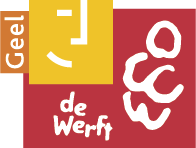 SECUNDAIR ONDERWIJSSchool:	Afdeling/Klassen:	Adres:	Telefoon:	E-mail: 	Verantwoordelijke contactpersoon voor deze aanvraag: Naam: 	Gsm-nummer: 	E-mail: 	Als alternatieve activiteit kies ik:Contactgegevens van de betrokken leerkrachten:Opmerkingen/vragen:DatumUitvoerderTitel1e jr2e jr3e jr4e jr5e jr6e jr7e jrBUSODonderdag 29 sept 2022Tom CoolsÇa va? Ça va!Dinsdag 15 november 2022Theater FroeFroeUNDRWRLDDinsdag 22 november 2022Vervloet & De StudioSOLOVrijdag 07 oktober 2022Elena PeetersJohnyboyDinsdag 24 januari 2023Theater MalpertuisDe Kleine PrinsDonderdag 02 maart 2023De MannschaftMELISSA nee AÏSHA …Dinsdag 07 maart 2023Collectief VerlofAliasWoensdag 15 maart 2023Cie du ScopitoneLay this drum!Donderdag 23 maart 2023DESCHONECOMPANIE & MT TransparantDe BarbierDonderdag 4 mei 2023Compagnie Lodewijck/LouisHamlet HamletssonNaam klasNaam klasleerkrachtMailadres klasleerkracht